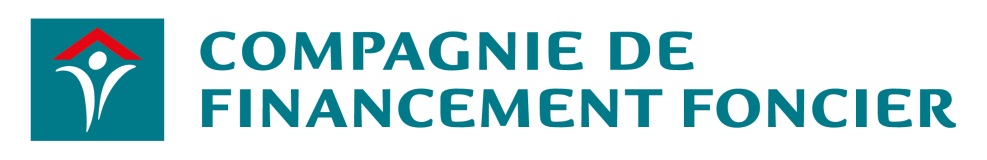 Paris, le 18 juin 2024Le Prospectus de Base relatif au Programme d’instruments de dette de la Compagnie de Financement Foncier (Euro Medium Term Notes Programme) d’un montant de 125 milliards d’euros et qui a reçu le visa n°24-227 de l’Autorité des Marchés Financiers le 18 juin 2024, est disponible sur le site de l’Emetteur (www.foncier.fr), à l’adresse de son centre d’affaires, 
182 avenue de France, 75013 Paris France, et auprès de l’Agent Payeur à Paris désigné dans le Prospectus de Base ou sur le site de l’Autorité des Marchés Financiers (www.amf-france.org). 